Drugi Urząd Skarbowy w Lublinie                                                    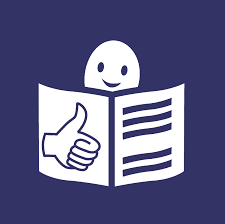 Siedziba Drugiego Urzędu Skarbowego w Lublinie znajduje się przy ulicy Szeligowskiego 24 w Lublinie.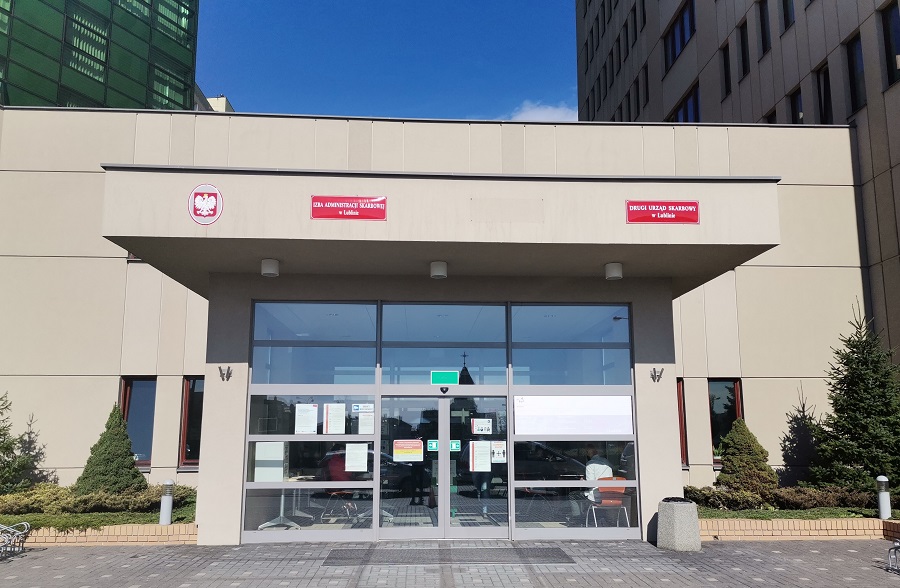 Na czele urzędu stoi naczelnik, który podlega dyrektorowi Izby Administracji Skarbowej w Lublinie. Naczelnikowi pomagają zastępcy oraz pracownicy. Drugi Urząd Skarbowy w Lublinie jest jednostką Krajowej Administracji Skarbowej.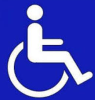 Dostępność architektonicznaSala obsługi klienta - znajduje się na parterze budynku, do której prowadzą drzwi automatyczne bez progów. Na sali obsługi klienta rozmieszczone są miejsca do skorzystania ze stolika i krzeseł. Wejście główne - zbudowane jest bez przeszkód w postaci progów, umożliwiające przejazd wózka inwalidzkiego.Komunikacja - przemieszczanie z parteru na kolejne piętra możliwe jest przy użyciu nowoczesnej windy osobowo-towarowej z automatycznie rozsuwanymi drzwiami.Budynek wyposażony jest w toalety przystosowane dla osób  - znajdują się one również na parterze budynku.Parking urzędu - posiada miejsca przeznaczone dla osób niepełnosprawnych.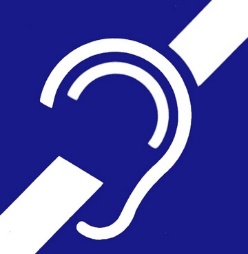 Osoby uprawnione, tj. osoby mające trwałe lub okresowe trudności w komunikowaniu się i wymagające w związku z tym wsparcia z organami administracji publicznej, mogą korzystać z pomocy przy załatwianiu spraw w Drugim Urzędzie Skarbowym w Lublinie poprzez wykorzystywanie środków wspierających komunikowanie się.Osoby niesłyszące lub słabosłyszące mogą kontaktować się z urzędem poprzez:wysyłanie korespondencji na adres: Drugi Urząd Skarbowy w Lublinie, ul. Szeligowskiego 24, 20-883 Lublin;korzystanie z poczty elektronicznej: sekretariat.2us.lublin@mf.gov.pl;przesyłanie faksów: nr 81 452 24 00;kontakt telefoniczny: nr 81 452 24 04;korzystanie z elektronicznej platformy usług administracji publicznej ePUAP (link otwiera nowe okno w innym serwisie).W kontakcie z urzędem osoba niesłysząca lub słabo słysząca ma prawo skorzystania usług tłumacza posługującego się polskim językiem migowym (PJM), systemem językowo – migowym (SJM), sposobami komunikowania się osób głuchoniemych (SKOGN). Usługa ta jest realizowana po uprzednim powiadomieniu, które powinno być przekazane do urzędu co najmniej 3 dni robocze przed planowaną wizytą (z wyłączeniem sytuacji nagłych). Powiadomienie może zostać przesłane w jeden z następujących sposobów:pisemnie na adres: Drugi Urząd Skarbowy w Lublinie, ul. Szeligowskiego 24, 20-883 Lublin;mailem na adres: sekretariat.2us.lublin@mf.gov.pl;faksem na nr 81 452 24 04.Obsługi osób ze szczególnymi potrzebami dokonują osoby pracujące na sali obsługi klienta.  W razie konieczności pozostali pracownicy urzędu schodzą do sali obsługi klienta.Urząd dysponuje również pracownikiem przeszkolonym w zakresie podstawowej komunikacji w języku migowym.Informacje na temat załatwiania spraw w urzędzie udzielane są na stanowiskach sali obsługi zgodnie z oznaczeniami lub pod numerem telefonu 81 452 24 40, 81 452 24 14.